Gdzie szukać pomocyOśrodek Pomocy Społecznej ul. Jana Pawła II 5266-100 Sulechówtel. 68 478 22 44W Ośrodku Pomocy Społecznej można uzyskać wsparcie z zakresu pomocy społecznej, funduszu alimentacyjnego, świadczeń rodzinnych, pomocy materialnej dla uczniów a także dodatków mieszkaniowych. Z usług Ośrodka można korzystać od poniedziałku do piątku w godzinach:7:00 – 15:30 W ramach Ośrodka Pomocy Społecznej funkcjonują również:Biuro Pełnomocnika ds. Uzależnień ul. Jana Pawła II 52
66-100 Sulechów
tel. 68 410 94 95Pełnomocnik oraz pracownicy biura udzielają porad od poniedziałku do piątku od 7.00 do 15.30 Wszystkie porady w Biurze Pełnomocnika ds. Uzależnień udzielane są bezpłatnie.W Biurze Pełnomocnika ds. Uzależnień można skorzystać z porad następujących specjalistów:Psycholog specjalista ds. przemocy Przyjmuje w następujących godzinach: we wtorek 14.00-19.00Wizyta po wcześniejszym umówieniu, pok. nr 130, I piętro(wejście z prawej strony budynku)Grupa Samopomocowa Kobiet Spotkania w czwartek w godzinach:15:00 – 20:00 Pok. nr 130, I piętro(wejście z prawej strony budynku)Specjalista terapii uzależnień od alkoholuPrzyjmuje w pierwszy i trzeci czwartek miesiąca w godzinach :16:00 – 20:00 (Centrum Usług Socjalnych –Kruszyna5) Specjalista terapii współuzależnieniaPrzyjmuje w pierwszy i trzeci czwartek miesiąca w godzinach :16:00 – 20:00  Pok. nr 130, I piętro (wejście z prawej strony budynku)Instruktor terapii uzależnień od narkotyków - terapia indywidualna Przyjmuje w piątek w godzinach :15:00 – 20:00 Pok. nr 129, I piętroAnonimowi Alkoholicy Spotkania w poniedziałek w godzinach:17:00 – 19:00 Sala Biblioteki Miejskiej Specjalista  terapii uzależnień od alkoholu -terapia indywidualna Przyjmuje w poniedziałek w godzinach :15:00 – 20:00 Wizyta po wcześniejszym umówieniu, pok. nr 130, I piętroDYŻUR CZŁONKA Gminnej Komisji Rozwiązywania Problemów Alkoholowych Przyjmuje w piątek w godzinach :15:00 – 18:00  Pok. nr 130, I piętro(wejście z prawej strony budynku)Porady PrawneBiuro Pełnomocnika ds. Uzależnień (wejście z prawej strony budynku)ul. Jana Pawła II 52 66-100 Sulechów8.00-12.00Ośrodek Pomocy Społecznejw piątki 12.00-15.00Centrum Usług Socjalnych
ul. Kruszyna 53a 66-100 Sulechów tel. 68 478 22 60CUS działa od poniedziałku do piątku w godzinach:7:30 – 16:00W ramach Centrum działa: Dom Dziennego Pobytu dla Emerytów i RencistówW Domu Dziennego Pobytu można uzyskać wsparcie finansowe, opiekuńcze a także rozwijać zainteresowania kulturalne, edukacyjne i turystyczne.Środowiskowy Dom Samopomocyul. Kruszyna 53a 66-100 Sulechów tel. 68 478 22 60Przeznaczony jest dla osób z zaburzeniami psychicznymi, które nie wymagają hospitalizacji. ŚDŚ świadczy usługi w zakresie: poradnictwa psychologicznego w formie zajęć indywidualnych i grupowych jak również rehabilitacji ruchowej, zajęć logopedycznych, muzykoterapii, terapii plastycznej i zajęć teatralnych. Prowadzone są różnorodne treningi m. in. : współdziałaniew grupie, rozwiązywanie problemów samoobsługi, zaradności życiowej i funkcjonowania w życiu codziennym. Świetlica socjoterapeutycznaul. Kruszyna 53a 66-100 Sulechów tel.68 478 22 60W świetlicy socjoterapeutycznej dzieci uczestniczą w codziennych zajęciach pod kierunkiem mgr pedagogiki opiekuńczo-wychowawczej, uzyskująpomoc w odrabianiu lekcji, biorą udział w zajęciach plastycznych, muzycznych, grach i zabawach oraz zajęciach wyrównawczych. Dom Dziennego Pobytu dla dzieci do lat 3ul. Nowa 27 66-100 Sulechówtel. 68 385 22 95Działa od poniedziałku do  piątku w godzinach:6:30 – 16:30Przeznaczony jest dla dzieci w wieku od 6 miesięcy do 3 roku życia. Można skorzystać z fachowej opieki nad dziećmi w wieku żłobkowym. W DDP prowadzona jest praca opiekuńcza i wychowawcza mająca na celu prawidłowy rozwój fizyczny, emocjonalny i umysłowy dzieci.Poradnia Zdrowia Psychicznego al. Niepodległości 1566-100 Sulechów tel. 68 385 70 29W Poradni skorzystać można z pomocy:Psychiatry Przyjmuje w godzinach:poniedziałek 10:00 – 17:00wtorek 9:00 – 13:00środa 9:00 – 14:00 PsychologaPrzyjmuje w czwartek w godzinach:8:00 – 14:00Poradnia Psychologiczno –Pedagogiczna ul. Al. Niepodległości 1566-100 Sulechówtel. 68 385 22 05Poradnia działa w dniach :Poniedziałek-czwartek w godzinach 7.30-15.30 
Piątek w godzinach 7.00 - 15.00Ośrodek Pomocy Społecznejul. Jana Pawła II 5266-100 SulechówJAK MOŻESZ POMÓC SOBIE I INNYM W GMINIE SULECHÓW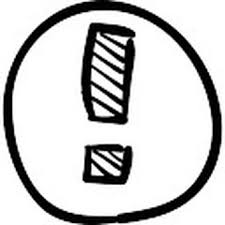 Sulechów, kwiecień 2018 r.